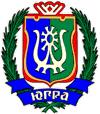 ИЗБИРАТЕЛЬНАЯ КОМИССИЯ ХАНТЫ-МАНСИЙСКОГО АВТОНОМНОГО ОКРУГА – ЮГРЫП О С Т А Н О В Л Е Н И Ег. Ханты-МансийскОб исключении лиц из резерва составов участковых избирательных комиссийРуководствуясь Постановлением Центральной избирательной комиссии Российской Федерации от 05.12.2012 года № 152/1137-6 «Опорядке формирования резерва составов участковых комиссий и назначения нового члена участковой комиссии из резерва составов участковых комиссий», на основании пункта 10 статьи 23 Федерального закона от12.06.2002 года № 67-ФЗ «Об основных гарантиях избирательных прав и права на участие в референдуме граждан Российской Федерации»,Избирательная комиссия Ханты-Мансийского автономного округа – Югры постановляет:1. Исключить следующих лиц из резерва составов участковых избирательных комиссий, сформированного Избирательной комиссией Ханты-Мансийского автономного округа – Югры:1.1. Для  территориальной  избирательной  комиссии  города  Когалыма(приложение 1);1.2. Для территориальной избирательной комиссии города Ханты-Мансийска (приложение 2);Для территориальной избирательной комиссии Нефтеюганского района (приложение 3); Для территориальной избирательной комиссии Нижневартовского района (приложение 4). 2. Настоящее постановление направить в соответствующие территориальные избирательные комиссии и разместить на сайте Избирательной комиссии Ханты-Мансийского автономного округа – Югры. ПредседательИзбирательной комиссииХанты-Мансийского автономногоокруга – Югры	Д.С. КорнеевСекретарьИзбирательной комиссииХанты-Мансийского автономногоокруга – Югры	С.Х. Эбекуев19 декабря 2017 года№ 215Приложение 3к постановлению Избирательнойкомиссии Ханты-Мансийскогоавтономного округа – Югрыот 19 декабря 2017 года № 215№Фамилия, имя, отчествоНаименование субъекта выдвиженияп/пНефтеюганский районНефтеюганский районна основании подпункта «а» пункта 25 Порядкана основании подпункта «а» пункта 25 Порядкана основании подпункта «а» пункта 25 Порядка1.ЛюбезныхМестное отделение КПРФЕлена Владимировна